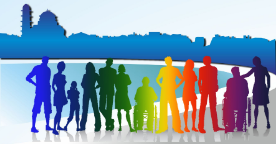 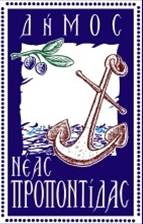 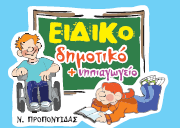 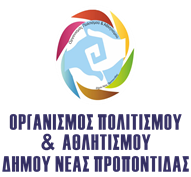 ΠΡΟΣΚΛΗΣΗ ΣΥΜΜΕΤΟΧΗΣ
ΣΤΟΝ 2oΑΓΩΝΑ ΔΡΟΜΟΥ ΝΕΑΣ ΠΡΟΠΟΝΤΙΔΑΣ
«ΓίνεSpecialistas»Στα 1.000μ. για παιδιά Δ΄, Ε΄ και ΣΤ΄ τάξηςΣτα 6.000μ. για παιδιά από 12-112 ετώνΚΥΡΙΑΚΗ 19 ΜΑΡΤΙΟΥ 2023Ο Δήμος Νέας Προποντίδας και το Ειδικό Δημοτικό και Νηπιαγωγείο Νέας Προποντίδαςσε συνεργασία με τον Οργανισμό Πολιτισμού και Αθλητισμού,διοργανώνουν τον2οΑγώνα Δρόμου «Γίνε Specialistas» και σας προσκαλούν να συμμετάσχετε.Η πρώτη δύσκολη περίοδος με τους περιορισμούς του covid-19 ας μείνει στο παρελθόν κι ας προχωρήσουμε ενωμένοιΟΛΟΙ ΜΑΖΙ στο μεγαλύτερο συμμετοχικό αγώνα δρόμου Χαλκιδικής. 	Γιατί Specialistasγίνεσαι, όταν ξεπερνάς τα στερεότυπα, αγκαλιάζεις το διαφορετικό και ανακαλύπτεις την ομορφιά του «μαζί». Γινόμαστε όλοι καλύτεροι, όταν:Συμβαδίζουμε στη ζωήΣυντρέχουμε στις δυσκολίεςΣυμμετέχουμε στους αγώνεςΓίνε SpecialistasΓια την ισότιμη συμμετοχή σε μια δράση χαράς1. Αγώνας Δρόμου στα 1.000 μ. για μαθητές Δ΄, Ε΄, ΣΤ΄ Τάξεων Δημοτικών ΣχολείωνΏρα Εκκίνησης: 11.00 π.μ.. Αφετηρία - Τερματισμός: Κεντρική Πλατεία Ν. Μουδανιών2. Αγώνας Δρόμου στα 6.000μ. για παιδιά από 12 έως….112 ετώνΏρα Εκκίνησης: 11.30 π.μ.Αφετηρία - Τερματισμός: Κεντρική Πλατεία Ν. ΜουδανιώνΕΠΑΘΛΑ- ΜΕΤΑΛΛΙΑΈπαθλα  απονέμονται στους τρεις πρώτους νικητές των 6.000μ. (3 άντρες- 3 γυναίκες).Σε όλους τους δρομείς, που θα τερματίσουν, θα δοθεί αναμνηστικό μετάλλιο. Σε όλους τους συμμετέχοντες παρέχεται αναμνηστικό μπλουζάκι, αναμνηστικό μετάλλιο, νερό, ιατρικές πρώτες βοήθειες.ΔΗΛΩΣΕΙΣ ΣΥΜΜΕΤΟΧΗΣ Ατομικές, οι οποίες γίνονται από μεμονωμένα άτομα. Ομαδικές, οι οποίες απευθύνονται σεσχολεία, αθλητικούς και πολιτιστικούς συλλόγους, συλλόγους γονέων, γυμναστήρια, εταιρείες, ιδιωτικούς και δημόσιους οργανισμούς, αλλά και απλές παρέες ανθρώπων που επιθυμούν να συμμετάσχουν ως ομάδα. Δημιουργήστε και τρέξτε με την ομάδα σας, ώστε το όνομα της να ακουστεί σε όλη τη Χαλκιδική.Στην περίπτωση ανηλίκου συμπληρώνονται υποχρεωτικά τα στοιχεία από το γονέα που ασκεί την επιμέλειά του και η υποβολή της αίτησης συμμετοχής συνοδεύεται ΥΠΟΧΡΕΩΤΙΚΑ από Υπεύθυνη Δήλωση συγκατάθεσης του γονέα.Οι μαθητές Δημοτικού συμμετέχουν ΔΩΡΕΑΝ στον αγώνα δρόμου 1000 μέτρων.Το αντίτιμο συμμετοχήςστον αγώνα δρόμου 6000 μέτρων, είναι 7 ευρώ.Οι μαθητές του Ειδικού Δημοτικού και Ειδικού Νηπιαγωγείου γίνονται συνδιοργανωτές σε μια γιορτή για όλους, με στόχο την προσφορά σε κάθε παιδί του Δήμου μας, με ή χωρίς αναπηρία.Μέρος των εσόδων θα διατεθεί για την αγορά αθλητικού υλικού ίσης αξίας στα Δημοτικά, Γυμνάσια και Λύκεια του Δήμου μας.Οι δηλώσεις συμμετοχής θα ξεκινήσουν τη Δευτέρα 16 Ιανουαρίου 2023και θα πρέπει να έχουν ολοκληρωθεί μέχρι την Τετάρτη15 Φεβρουαρίου 2023.Θα τηρηθούν όλα τα απαραίτητα μέτρα ασφάλειας για τους συμμετέχοντες.ΤΡΟΠΟΙ ΕΓΓΡΑΦΗΣΜε αποστολή της έντυπης δήλωσης στο email:opa@nea-propontida.gr Αυτοπροσώπως στα γραφεία του Οργανισμού Πολιτισμού και Αθλητισμού (πάνω από τα ΚΕΠ Ν. Μουδανιών):Δευτέρα- Παρασκευή 08:00- 14:00 μ.μ.ΤΡΟΠΟΙ ΠΛΗΡΩΜΗΣ- Πληρωμή αυτοπροσώπωςστα γραφεία του Οργανισμού Πολιτισμού και Αθλητισμού (πάνω από τα ΚΕΠ Ν. Μουδανιών):Δευτέρα- Παρασκευή 08:00- 14:00 μ.μ.-Με κατάθεση σε τραπεζικό λογαριασμό: IBAN: GR6901104210000042149104863 (ΕΘΝΙΚΗ ΤΡΑΠΕΖΑ)Όνομα δικαιούχου: ΟΡΓΑΝΙΣΜΟΣ ΠΟΛΙΤΙΣΜΟΥ ΚΑΙ ΑΘΛΗΤΙΣΜΟΥ (ΟΠΑ)Για να θεωρηθεί έγκυρη η συμμετοχή, θα πρέπει να καταβάλετε το αντίτιμο της συνδρομής  έως τη λήξη της επίσημης προθεσμίας των εγγραφών. Στην αιτιολογία κατάθεσης πρέπει απαραίτητα να δηλώσετε το ονοματεπώνυμό σας.ΕΠΙΚΟΙΝΩΝΙΑ- ΠΛΗΡΟΦΟΡΙΕΣΤΗΛ: 23733 50107EMAIL:opa@nea-propontida.grFACEBOOK:ΓίνεSpecialistas, ΔήμοςΝέαςΠροποντίδαςΙΣΤΟΣΕΛΙΔΕΣ: -Ειδικό Δημοτικό Σχολείο και Νηπιαγωγείο Ν. Προποντίδας -Δήμος Ν. Προποντίδας